§1617.  Contract of StateThe State pledges and agrees with the holders of securities that the State will not limit or alter the rights vested in the authority to acquire, construct, reconstruct, equip and operate a project, projects or part of any project and related facilities, to establish and collect fees, charges, rentals and other charges referred to in this Act and to fulfill the terms of any agreements made with the holders of the securities or in any way impair the rights and remedies of the holders of securities until the securities, together with interest on securities, interest on any unpaid installments on interest and all costs and expenses in connection with any action or proceeding by or on behalf of the holders of securities are fully met and discharged.  [PL 1987, c. 438, §1 (NEW).]SECTION HISTORYPL 1987, c. 438, §1 (NEW). The State of Maine claims a copyright in its codified statutes. If you intend to republish this material, we require that you include the following disclaimer in your publication:All copyrights and other rights to statutory text are reserved by the State of Maine. The text included in this publication reflects changes made through the First Regular and First Special Session of the 131st Maine Legislature and is current through November 1. 2023
                    . The text is subject to change without notice. It is a version that has not been officially certified by the Secretary of State. Refer to the Maine Revised Statutes Annotated and supplements for certified text.
                The Office of the Revisor of Statutes also requests that you send us one copy of any statutory publication you may produce. Our goal is not to restrict publishing activity, but to keep track of who is publishing what, to identify any needless duplication and to preserve the State's copyright rights.PLEASE NOTE: The Revisor's Office cannot perform research for or provide legal advice or interpretation of Maine law to the public. If you need legal assistance, please contact a qualified attorney.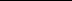 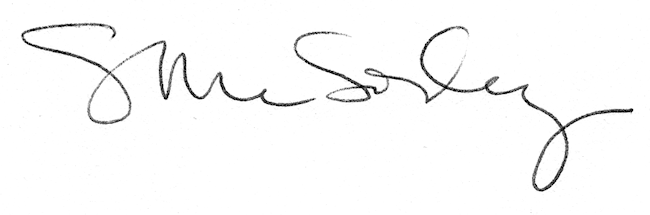 